О внесении изменений в график ежегодного основного осмотра оборудования детских игровых и спортивных площадок, расположенных на территории Еловского муниципального округа, утвержденный постановлением Администрации Еловского муниципального округа Пермского края от 24 июня 2022 г. № 292-п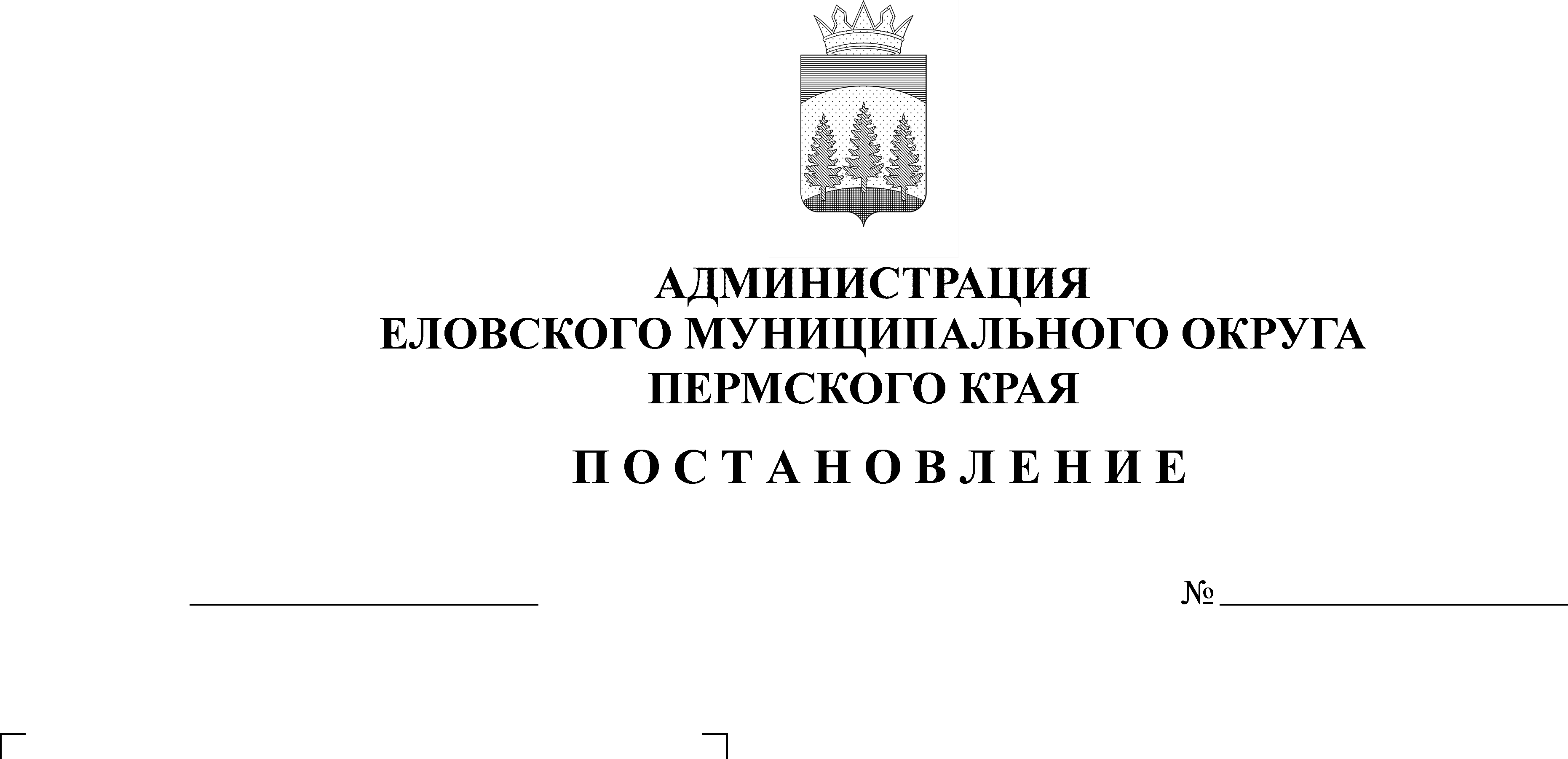 В целях актуализации муниципальных правовых актов Администрации Еловского муниципального округа Пермского краяАдминистрация Еловского муниципального округа Пермского края ПОСТАНОВЛЯЕТ:1. Внести изменения в график ежегодного основного осмотра  оборудования детских игровых и спортивных площадок, расположенных на территории Еловского муниципального округа, утвержденный постановлением Администрации Еловского муниципального округа Пермского края                               от 24 июня 2022 г. № 292-п, изложив в редакции согласно приложению к настоящему постановлению.2. Настоящее постановление обнародовать на официальном сайте газеты «Искра Прикамья» и официальном сайте Еловского муниципального округа Пермского края.3. Постановление вступает в силу со дня его официального обнародования.4. Контроль за исполнением постановления возложить на заместителя главы администрации Еловского муниципального округа по развитию инфраструктуры.И.о. главы администрации Еловскогомуниципального округа Пермского края                                              Е.В. КустовПриложение к постановлениюАдминистрации Еловскогомуниципального округаПермского краяот 25.08.2022 № 429-пГРАФИКежегодного основного осмотра оборудования детских игровых и спортивных площадок, расположенных на территории Еловского муниципального округа.№Наименование детского оборудованияДата осмотраРезультат осмотраПринятые мерыПодпись ответственного лица1.Детская игровая и спортивная площадка с. Крюково ул. Большая Северная, 43 Ежегодно, не позднее 15 мая2. Детская игровая и спортивная площадка д. Кресты, ул. Уральская, 35Ежегодно, не позднее 15 мая3.Детская игровая и спортивная площадка с. Малая Уса, ул. Гладкова, 11:Ежегодно, не позднее 15 мая4. Детская игровая и спортивная площадка с. Малая Уса, ул. Белокаменная, 3:Ежегодно, не позднее 15 мая5. Детская игровая и спортивная площадка д. Барановка, ул. ЗаречнаяЕжегодно, не позднее 15 мая6.Детская игровая и спортивная площадка с. Елово, ул. Ленина, 35Ежегодно, не позднее 15 мая7. Детская игровая и спортивная площадка с. Елово, ул. Молодежная, 4Ежегодно, не позднее 15 мая9. Детская игровая и спортивная площадка с. Елово, ул. Уральская, ул. Кирова – перекрестокЕжегодно, не позднее 15 мая9.Детская игровая и спортивная площадка с. Елово, ул. Советская, 28Ежегодно, не позднее 15 мая10.Детская игровая и спортивная площадка с. Елово, ул. Мира, 34Ежегодно, не позднее 15 мая11.Детская игровая и спортивная площадка с. Елово, ул. Матросова, 22Ежегодно, не позднее 15 мая12.Детская игровая и спортивная площадка с. Елово, ул. Карла Маркса, 17Ежегодно, не позднее 15 мая13Детская игровая и спортивная площадка с. Плишкари, ул. Солнечная, 7Ежегодно, не позднее 15 мая